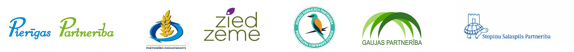 Seminārs tūrisma pakalpojuma sniedzējiem ”No idejas līdz īstenošanai”DARBA KĀRTĪBADatums: 		2021.gada 12.oktobrīNorises vieta: 	Ogres Centrālā bibliotēka Brīvības iela 35, Ogre, attālināti Zoom platformā.Pasākuma moderators  Dīvs Reiznieks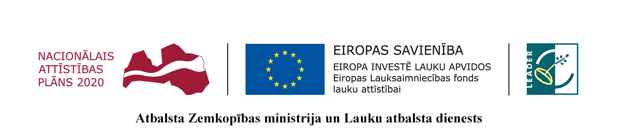 Projektu “Apkārt Rīgai - vienots tūrisma piedāvājums” (19-00-A019.332-000005) īsteno biedrība „Pierīgas partnerība” kopā ar biedrību “Partnerība Daugavkrasts”, biedrību “Ropažu Garkalnes partnerība”, biedrību “Publisko un privāto partnerattiecību biedrība “Zied zeme””, biedrību “Stopiņu un Salaspils partnerība”, biedrība “Gaujas Partnerība”, Lauku attīstības programmas 2014.—2020. gadam pasākumā “Starpteritoriālā un starpvalstu sadarbība” ietvaros. LaiksAktivitāte09.40 – 10.00Ierašanās, kafijas pauze10.00 – 10.10Pasākuma atklāšana 10.10 – 11.10Pierīgas pieredzes stāsti No vīzijas līdz ģimenes uzņēmuma izveidei  Babītes ezera krastāKempings Dūšeļi pārstāve Zane DūšeleSadarbības spēks Pierīgas tūrisma attīstībai Pierīgas tūrisms asociācijas valdes priekšsēdētāja Aiva VancāneIlgtspējīga un sociāli atbildīga tūrisma uzņēmuma ietekme kopienas izveidēDabas zirgu pārstāve Līga Broduža11.10 – 11.20Ieskats EXIT RĪGA aktivitātēs11.20 – 11.50Atbalsta programmas tūrisma uzņēmumiemLatvijas Investīciju un attīstības aģentūras Tūrisma departamenta direktore Inese Šīrova11.50 – 12.30 Kafijas pauzePraktiskās iemaņas Tava uzņēmuma attīstībai12.30 –13.30Kā savu biznesu pielāgot arī online vidē?Dmitrijs Krasnovskis SIA AL&C vadītājs, digitālā mārketinga speciālists un producents13.30 – 14.30Kā rast motivāciju pārmaiņu laikā?Arta Biruma, SIA “Eiro personāls” un SIA “Like IT” īpašniece, SIA "DOMENIKSS" valdes locekle 14.30 – 15.00Pasākuma noslēgums